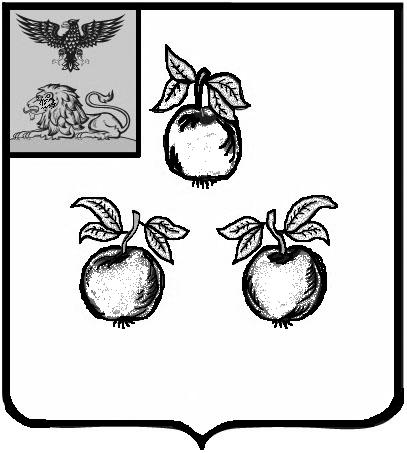 БЕЛГОРОДСКАЯ ОБЛАСТЬАДМИНИСТРАЦИЯ МУНИЦИПАЛЬНОГО РАЙОНА«КОРОЧАНСКИЙ РАЙОН» ПОСТАНОВЛЕНИЕКороча«_____»__________________ 2022 г.                                                                                                            №_________О выявлении правообладателей ранее учтенного объекта недвижимостиВ соответствии со статьей 69.1 Федерального закона от 13 июля 2015 года № 218-ФЗ «О государственной регистрации недвижимости» администрация муниципального района «Корочанский район» п о с т а н о в л я е т: В отношении земельного участка с кадастровым номером 31:09:1507005:57 общей площадью 1705 кв.м, расположенного по адресу: Белгородская область, Корочанский район, с. Гремячье, ул. Заречная, в качестве его правообладателей, владеющих данным земельным участком на праве собственности, выявлены Назаров Григорий Семенович, … года рождения,  место рождения: …, паспорт гражданина Российской Федерации серия …, выдан …, код подразделения: …, СНИЛС …, проживающий по адресу: … и Стрябкова Анна Семеновна, …, место рождения: …, паспорт гражданина Российской Федерации серия …, выдан …, код подразделения: …,                                     СНИЛС …, проживающая по адресу: ….Право собственности Назарова Григория Семеновича и Стрябковой Анны Семеновны на указанный в пункте 1 настоящего постановления земельный участок подтверждается материалами наследственного дела … к имуществу умершего 19 марта 2008 года Назарова Семена Тихоновича (письмо от 26 мая 2022 года № 803, выданное нотариусом Корочанского нотариального округа Белгородской области Ореховой Юлией Владимировной) (прилагается).Комитету муниципальной собственности и земельных отношений администрации района (Бувалко И.В.) в срок не более пяти рабочих дней со дня принятия данного постановления:- направить заявление о внесении в Единый государственный реестр недвижимости сведений о правообладателях на указанный в пункте 1 настоящего постановления объект недвижимости; - направить копию данного решения Назарову Г.С. и Стрябковой А.С. по адресу регистрации по месту жительства, либо вручить с распиской в получении.Контроль за исполнением постановления возложить на заместителя главы администрации района – председателя комитета муниципальной  собственности и земельных отношений Бувалко И.В.Глава администрацииКорочанского района                                                                        Н.В. Нестеров 